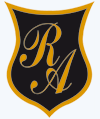          Colegio República Argentina            O’Carrol  # 850-   Fono 72- 2230332                    Rancagua                                       MATEMÁTICA 6° AÑO BÁSICO                                              GUÍA DE RAZONES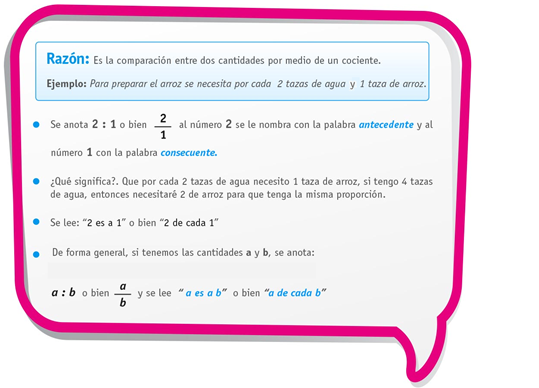 Lea las siguientes situaciones, explique qué significa y escriba la razón según corresponda: Para preparar un queque por 4 tazas de harina se necesita 2 tazas de leche.Esto significa que por ______ tazas de harina se necesitan _______ de leche.Se escribe ______:______  o bien  ___b) En el colegio tengo 4 horas de clases de Ciencias Naturales y 6 de    Matemática.Esto significa que por cada  ______  horas de clases de Ciencias Naturales tengo  ______ Horas de Matemática.Se escribe ______:______  o bien   ____c)  En una prueba de historia de la razón entre las preguntas correctas y las incorrectas es de 3 es a 1.    Esto significa que por cada  3 preguntas correctas ______ es incorrecta    Se escribe ______:______  o bien  ____d)   En una canasta de frutas por una manzana hay 3 naranjas.    Esto significa que por cada ____ manzana hay _____  naranjas.     Se escribe _____:_____  o bien  _____Ejemplos: En el pasillo de un supermercado hay 40 cajas de leche entera y 30 cajas de leche cultivada. La razón entre las cajas de leche y las cultivadas  representadas pictóricamente es: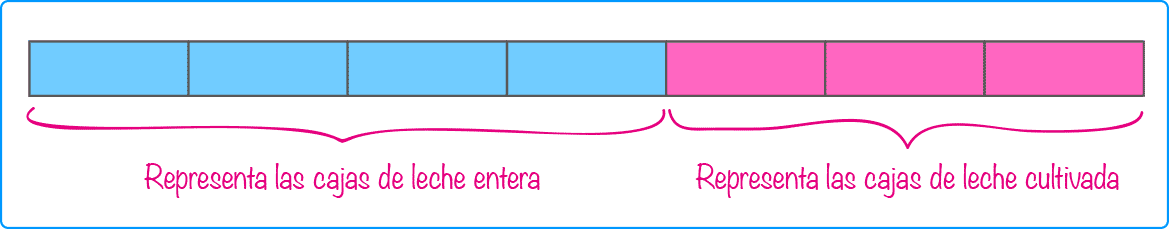 En un cumpleaños hay 10 globos verdes, 15  azules y 20 rosados. La razón entre los globos azules y rosados representados pictóricamente es: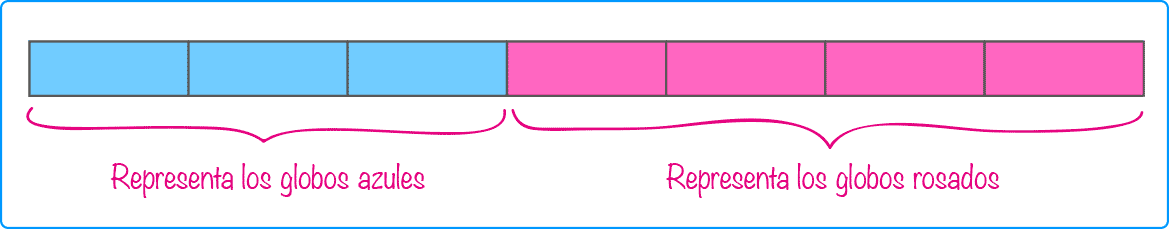 Nombre:Curso:     6 ° Años                    Fecha: Semana 9 del 25 al 29 de Mayo ,2.020Objetivo de Aprendizaje:Demostrar que comprenden el concepto de razón de manera concreta, pictórica y simbólica, en forma manual y/o usando software educativo.Te invito a desarrollar la siguiente actividad en forma individual e independiente, poniendo a prueba tus propias potencialidades.